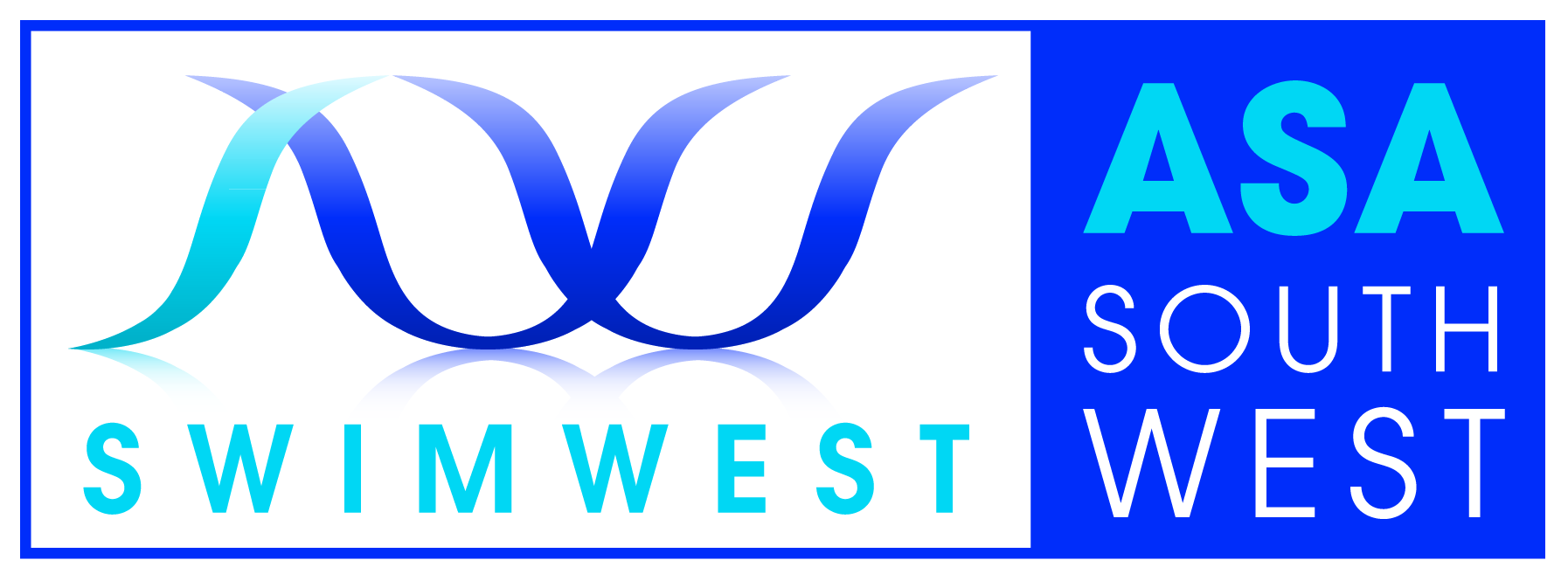 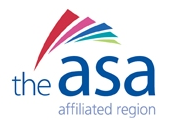 MORNINGATTENDEES0945 to 1000 – Registration & Coffee Open to all Masters in the SW Region1000 to 1055 – Taunton School Lecture RoomAnatomy of the Muscles used in SwimmingCOST1100 to 1155 – Sports Hall£15 PER PERSON TO INCLUDE LUNCHFlexibility, Land Work & StretchingCheques payable to ASASWR(FOR GYM SESSION – PLEASE BRING YOUR OWN MAT)Rules & Laws of Swimming1200 to 1245 - LUNCHCLOSING DATEHot & Cold food will be served in the SchoolMonday January 5th 2015Dining Room – drinks not included.30 places available – BOOK EARLY!1250 to 1350 – Taunton School Lecture Room‘First come, First served’Nutrition & DietPOOL SESSION - AFTERNOONFor further details visit:1400 to 1615 (Keeling Pool – Taunton School)www.swimwest.org.uk  and follow the linkStroke Development & ImprovementStarts & TurnsOnce you’ve completed the bookingForm, send with your £15 fee – cheque GUEST COACHES & SPEAKERSpayable to ASASWR to:Mark Skimming (BATH UNIVERSITY)ASA South West Regional OfficePaul Sartain (BATH)1st Floor OfficesEmily Taylor (TAUNTON)Castle Business CentreStacey Vickery (TAUNTON)Castle RoadRenee McGregor (BATH UNIVERSITY)Chelston Business ParkHerbie Adams (GLOUCESTER)WELLINGTONTA21 9JQ